فرم ترجمان دانش نتايج تحقيق طرح‌هاي پژوهشيموسسه ملي تحقيقات سلامت در نظر دارد نتيجه طرح‌هاي تحقيقاتي پايان يافته موسسه را بررسي و با استفاده از فرآيند ترجمان و تبادل دانش (Knowledge Translation & Exchange)   دانش توليد شده را در اختيار مخاطبين و ذينفعان ( از جمله عموم مردم، سياستگزاران و تصميم‌گيرندگان حوزه سلامت ، گيرندگان و ارائه‌دهندگان خدمات مراقبتي و ...) قرار دهد. لذا ضروري است كه كليه پژوهشگران و اعضاي محترم هيئت علمي فرم زير را جهت سهولت فرآيند ترجمان و تبادل دانش تكميل نمايند.الف: مشخصات طرح:عنوان كامل طرح: مجري طرح:ب: مخاطبان طرح شما و ذینغعان چه کساني هستند؟ (از بين گروههاي زير حداقل يك گروه را انتخاب كنيد و به طور دقيق توضيح دهيد.(گروه مخاطب به فرد يا گروهي گفته مي‌شود که بتواند از نتايج طرح به طور مستقيم استفاده نمايد.)  دفترارزیابی فناوری ،تدوین استاندارد .تعرفه سلامت معاونت درمان  سياستگزاران و تصميم‌گيرندگان  شرکت های دارویی و تجهیزاتی  سازمان غذا و دارو   سایر مخاطبین(نام ببرید)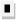 ج: دامنه پژوهش را ذکر کنید (حداکثر 100 کلمه):جمعیت : مداخله :مقایسه گر :پیامد : زمان مطالعه :محل مطالعه : د: سوالات زیر را پاسخ دهید (حداکثر 600 کلمه)1)	فناوري چیست و چه ویژگی های فنی را دارا می باشد؟2)	وضعيت ايمني فناوری در مقایسه با فناوری های جایگزین چگونه می باشد؟3)	وضعيت اثربخشي فناوری در مقایسه با فناوری های جایگزین چگونه می باشد؟4)	وضعیت اقتصادي فناوری در مقایسه با فناوری های جایگزین چگونه می باشد؟5)	وضعيت اخلاقي، قانوني، اجتماعي فناوري در مقایسه با فناوری های جایگزین چگونه می باشد؟6)	وضعيت شاخص هاي مرتبط با بيمار در مقایسه با فناوری های جایگزین چگونه می باشد؟ه:یافته های کلیدی طرح (حداکثر 300 کلمه) :سطح شواهد (نوع مطالعات استفاده شده وکیفیت آنها چگونه بوده است؟)نتایج سوالات کلیدی نتیجه گیری سوالات کلیدی  و: محدودیت مطالعه شما چه بوده است؟ز:پیشنهادات شما برای مطالعات بیشتر چیست (Further research)؟ح :پيام اصلي حاصل از طرح پژوهشي: (فرم یک و سه صفحه ای مطابق راهنمای نگارش 25-3-  1  سایت موسسه)کاربرد نتایج  بصورت پیام های اصلی برای سیاستگذاران و تصمیم گیرندگان ، ارائه کنندگان خدمات سلامتی ، مردم و بیماران